Внеклассное мероприятие по теме «АИФ в Солнечной системе»Цели: использовать логические операции (дизъюнкция, конъюнкция, инверсия);строить таблицы истинности для заданного логического выражения;объяснять назначение основных логических элементов: конъюнктор, дизъюнктор, инвертор;собирать электрические цепи.Оборудование: компьютеры, информационный стенд, раздаточный материал, лампочка, ключи, реостат, источник питания, презентация к игре, ребусы, загадки.План мероприятия:Организационный момент:I тур – «Логика для всех».II тур –«Кто, Вы, братья по разуму!?»III тур –Конкурс для болельщиков (проводится во время I и II туров)Подведение итоговХ О Д   М Е Р О П Р И Я Т И ЯОранизационный момент Светить всегда.Светить везде – вот наш девиз и Солнца.I тур – «Логика для всех»Демонстрируется фрагмент фильма «Матрица». Выступление учителя: «Философский смысл этого фильма достаточно глубок. Но несмотря на то, что в этом фильме демонстрируются высокоразвитые компьютерные технологии, еще со времен Фон Неймана, описавшего принципы работы ЭВМ,  неизменным остается одно  - применение двоичного кода. Т.е. компьютерная техника развивается, увеличивается ее быстродействие, но компьютер по-прежнему остается электрическим прибором, который обрабатывает сигналы, представленные в виде 0 и 1 с помощью логических элементов.» В этом туре командам предстоит определить какой логический элемент они собрали из электрических приборов и составить таблицу истинности для этого элемента.Команды получают задания (задания см в приложении) и выполняют их в течение 15 минут.Задания ко второму туру.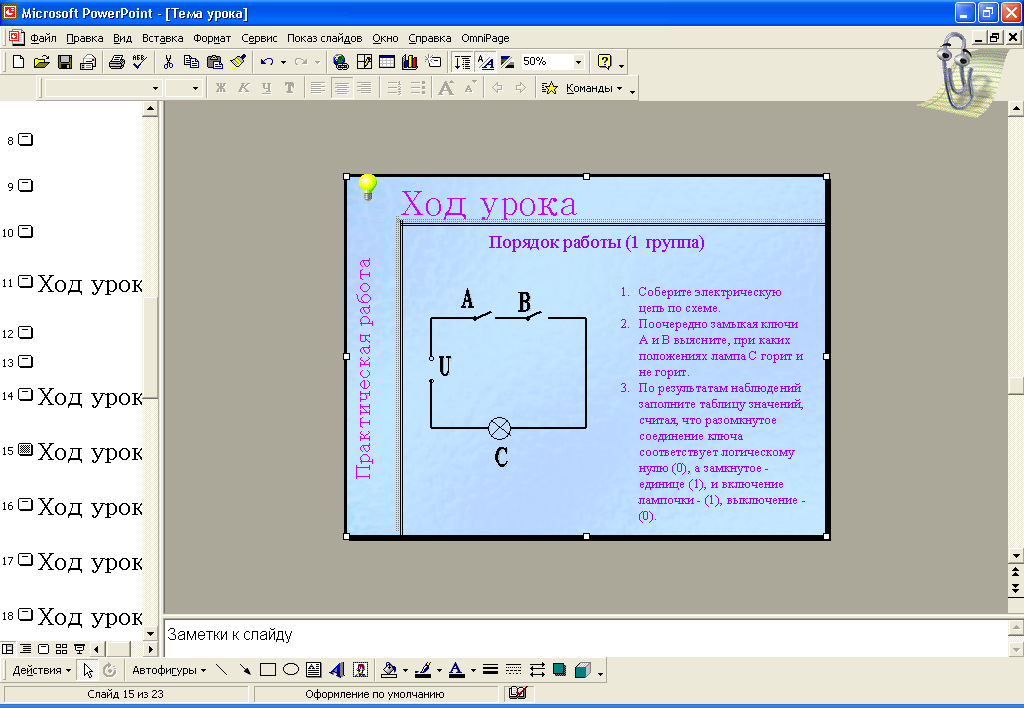 1 группаСоберите электрическую цепь по схеме. Поочередно замыкая ключи А и В выясните, при каких  положениях лампа С горит и не горит.По результатам наблюдений заполните таблицу значений (истинности), считая, что разомкнутое соединение ключа соответствует логическому нулю (0), а замкнутое - единице (1), и включение лампочки - (1), выключение - (0).Определите логическую операцию, по которой работает данный логический элемент («и», «или», «не»).Вывод представьте в следующей форме:2 группаСоберите электрическую цепь по схеме. 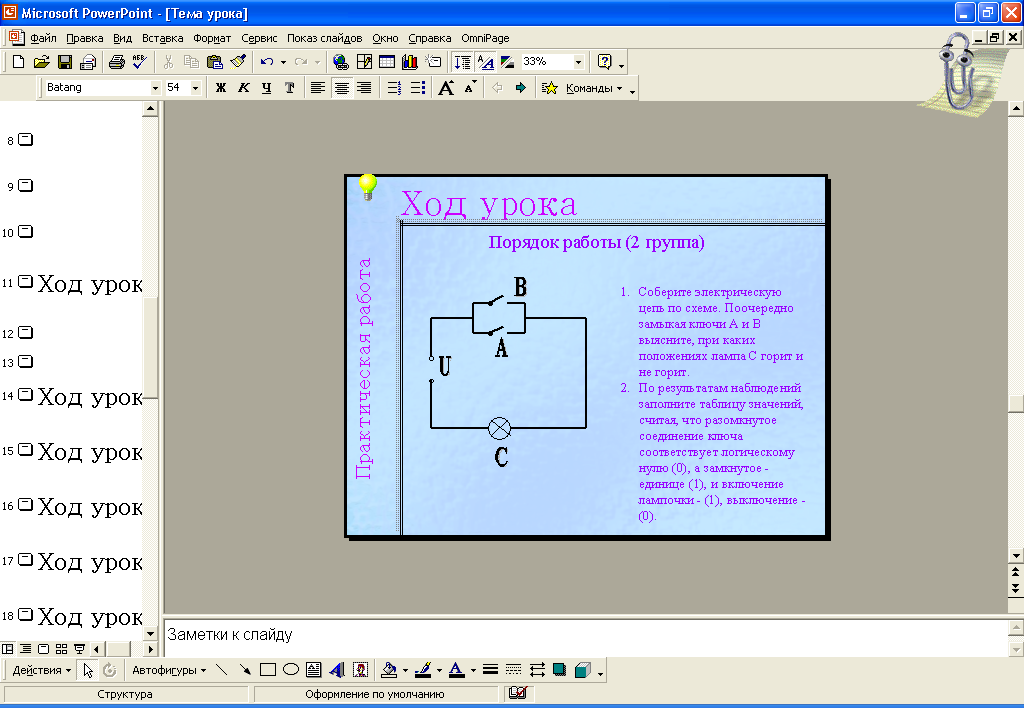 Поочередно замыкая ключи А и В выясните, при каких  положениях лампа С горит и не горит.По результатам наблюдений заполните таблицу значений (истинности), считая, что разомкнутое соединение ключа соответствует логическому нулю (0), а замкнутое - единице (1), и включение лампочки - (1), выключение - (0).Определите логическую операцию, по которой работает данный логический элемент («и», «или», «не»).Вывод представьте в следующей форме: (как в 1 группе)II тур – «Кто, Вы, братья по разуму!?»Мы живем в эпоху поразительных открытий и научных свершений. Самые невероятные фантазии неожиданно быстро реализуются. С давних пор люди мечтали о связи с разумными существами, обитающими на разбросанных в беспредельных просторах Галактики планетных системах. Приходится только поражаться как быстро наука подтвердила принципиальную возможность осуществления идеи такой связи. самым эффективным методом установления контакта между инопланетными цивилизациями является – передача изображения. Эффективность этого метода была продемонстрирована Дрэйком на радиоастрономической конференции в США. Допустим, от некоторой звезды регулярно получаются радиоимпульсы малой длительности, разделенными интервалами. Можно изобразить каждый импульс единицей, а пустой промежуток времени, по длительности, равный длительности импульса нулем, то получится запись, представленная на рисунке.Ваша задача расшифровать это послание. Время на размышление – 20 минут. Для формирования отчета учащиеся используют ответы на вопросы.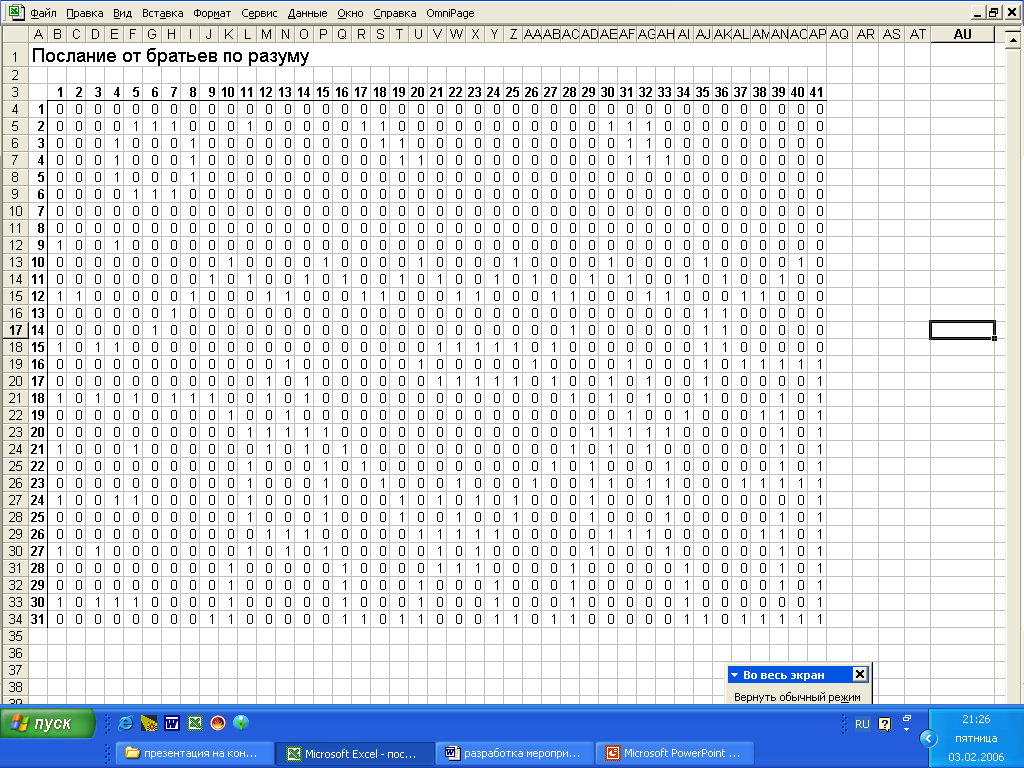 Вопросы:1. Что представляют собой инопланетные существа, передавшие послания? (3 балла)2. Расскажите о строении планетной системы этих существ. (10 баллов)3. Какие химические элементы преобладают на планете? (3 балла)4. Каков их рост, если масштаб послания = 21 см (т.к. длина волны водорода = 21 см, а это самый распространенный элемент во Вселенной)? (5 баллов)Ответы:1. Существа, передавшие сообщение, являются гуманоидами. У них также присутствует такое понятие как семья.2. Планетная система состоит из восьми планет и солнца. Существа проживают на четвертой (по рисунку) планете. На третьей (по рисунку) планете есть вода, в которой встречаются представители фауны. Это говорит о том, что существа могут перемещаться по своей системе. Порядок расположения планет по отношению к солнцу определяется по шестнадцатеричной системе счисления.3. Водород, углерод, кислород.4. Рост равен 21*11 см.Конкурс болельщиковВопросы для болельщиков по физикеВопросы – стихотворения:1) Закон АрхимедаО толкающей вверх силе
Знали все. Лишь он
О численном ее значенье,
Купаясь в ванне, дал ответ.2)   III закон НьютонаЕсли тела два столкнулись,
Очевиден результат:
То, что было меньшей массы,
Быстрей откатится назад.
Тело, действуя на тело,
Встречает мощь сопротивленья,
Такая ж возникает сила,
Но другого направленья.
Закон гласит: равны две силы,
Но возникает здесь загадка-Почему при равных F
Телегу двигает лошадка?3)  Закон ГукаСтержень взяли иль пружину-
Образец упруг и прочен.
Для упругих деформаций
Закон тот очень точен.
К тому же прост по написанью.4) Закон Ома для участка цепиИзучал Он отношенье
К силе тока напряженья.
Несказанно был он рад,
Получивши результат:
Отношенье не менялось,
Коль не менялся проводник.5) Закон Ома для полной цепиОт ЭДС зависит сила тока
(Ты эти знанья закрепи!).
Обратно будет I, к тому же,
Сопротивлению полному цепи.6) Закон отражения света.Движенье начинал прямолинейно,
Без всякого намеренья свернуть,
Но возвращался в ту среду, откуда
Не так давно он начинал свой путь.
Луч четко видел точку на границе,
С перпендикуляром в ней встречался
И как бы не менял наклона угол,
Под этим же углом он возвращался.
Знать закон должны мы точно,
Себя могли, чтоб уважать!
Перпендикуляр с лучами должен
В единой плоскости лежать.Подведение итоговВыступление счетной комиссии и награждение победителей.Очередность по рисункуРасположение относительно солнца12 (0010)28 (1000)36 (0110)45 (0101)51(0001)63 (0011)74 (0100)87 (0111)ВопросОтвет1. Устройства ввода информации в компьютерКлавиатура, мышь, сканер, джойстик2. Первая в мире женщина-программистАда Лавлейс3. "Огнестрельное" название жесткого дискаВинчестер4. Поименованная область на диске, содержащая определенную информациюФайл5. Сколько сигналов можно передать 5 битами?326. Технические устройства, осуществляющие передачу звуковой информацииКолонки, магнитофон и др.7. Каким информационным процессом связаны книги, фотографии и годовые кольца на деревьях?Хранением8. Каким информационным процессом связаны магнитофон, телефон и радио?Передача9. Назовите фамилию известного ученого, в честь которого назван язык программированияПаскаль10. Компания, которая с 1971 года производит процессорыIntel11. Носитель информации, вырабатывавшийся из кожи животныхПергамент12. Арабский математик, проживавший в городе ХорезмМухаммед бен Муса аль-Хорезми13. Корпорация, основанная двумя студентами в 1975 годуMicrosoft14. Перевод слова "Pentium"Пятый15. Родина Ч. БэббиджаАнглия16. Ученый, предложивший принципы построения ЭВМДжон фон Нейман17. Объем информации, равный 8 битамБайт18. Профессия человека, занимающегося пропагандой информационных технологий в среде населения возраста от 7 до 17 летУчитель